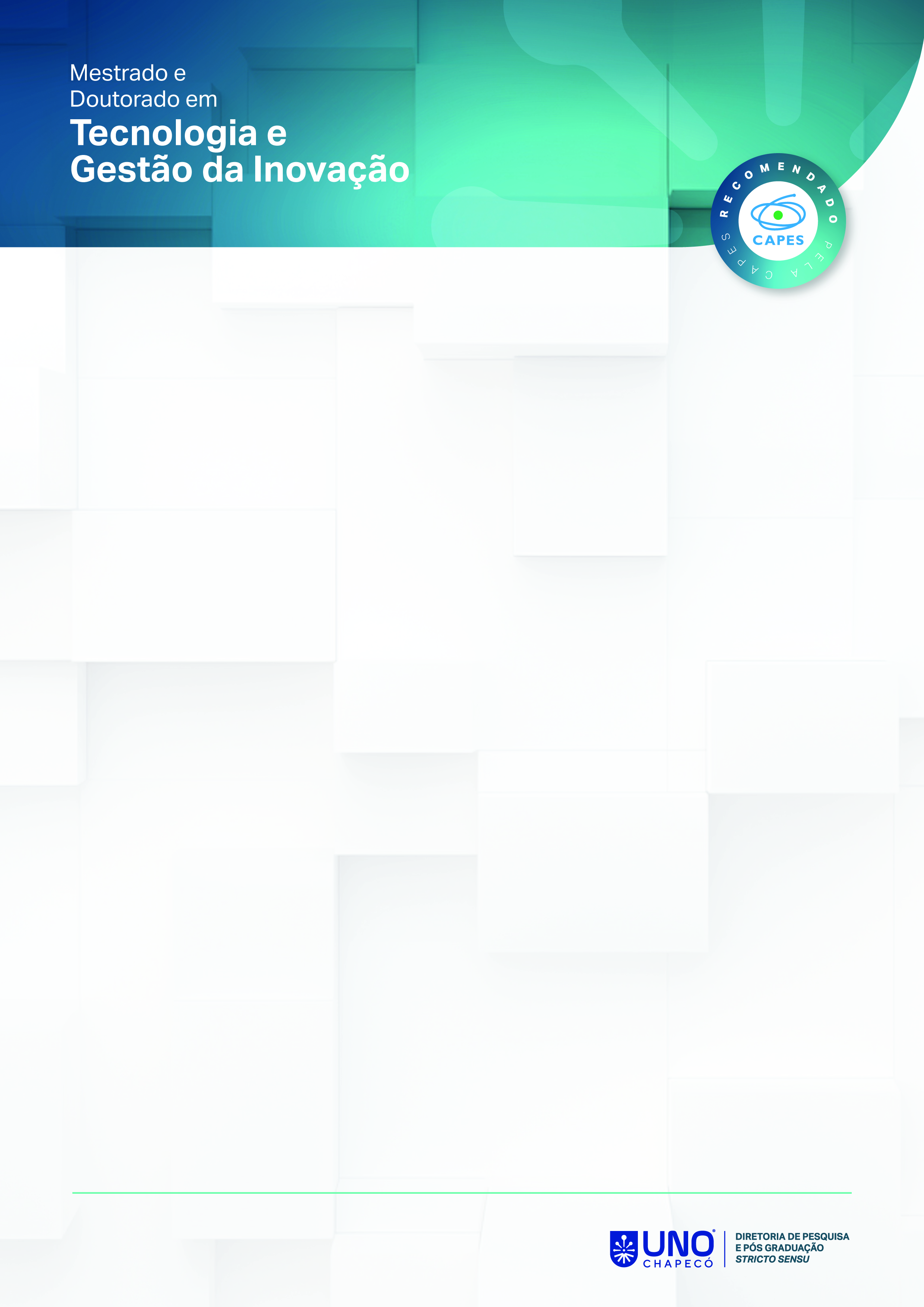 NOME DO ESTUDANTE (Cinco centímetros da borda superior da página)TÍTULO DA QUALIFICAÇÃO (Centralizado verticalmente na página)Chapecó/SC, 2024NOME COMPLETO DO AUTOR(A) DO TRABALHOTÍTULO:subtítuloQualificação apresentada ao Programa de Pós-graduação Stricto Sensu em Tecnologia e Gestão da Inovação da Universidade Comunitária da Região de Chapecó como requisito parcial à obtenção do título de Doutor em Tecnologia e Gestão da Inovação.Orientador: Dr. / Ms. / Bel. / Lic. Nome do ProfessorCoorientador: Dr. / Ms. / Bel. / Lic. Nome do ProfessorChapecó 2024NORMAS METODOLÓGICAS PARA A ELABORAÇÃO DA QUALIFICAÇÃORevisores: Prof. Dr. Cristiano Reschke LajúsProf. Dr. Marcelo CostellaO presente documento apresenta as Normas Metodológicas para Elaboração da Qualificação, baseado em experiências metodológicas na área de Tecnologia e Gestão da Inovação e na NBR 14724.Estas normas têm por objetivo orientar alunos e professores do Programa de Pós-Graduação em Tecnologia e Gestão da Inovação no que diz respeito à elaboração da Tese sendo utilizada como instrumento para a obtenção do grau de DOUTOR EM TECNOLOGIA E GESTÃO DA INOVAÇÃO da Universidade Comunitária da Região de Chapecó.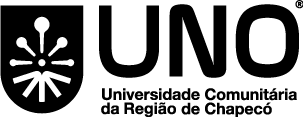 TÍTULO DA QUALIFICAÇÃO (Título da qualificação em caixa alta/Times 12)NOME DO AUTOR (Nome do estudante em caixa alta/Times 12)Essa qualificação foi julgada adequada como requisito parcial à obtenção do título de Doutor em Tecnologia e Gestão da Inovação, APROVADA pelo Programa de Pós-Graduação stricto sensu em Tecnologia e Gestão da Inovação da Universidade Comunitária da Região de Chapecó. Banca examinadora:Orientador: Prof. Fulano de Tal Dr. em…… (Sigla da Instituição de origem)Coorientador: Prof. Fulano de Tal (se houver)Dr. em…… (Sigla da Instituição de origem)Membro: Prof. Fulano de TalDr. em…… (Sigla da Instituição de origem)Membro: Prof. Fulano de TalDr. em…….  (Sigla da Instituição de origem)______________________________________________Prof. Dr. Fulano de Tal Orientador______________________________________________Prof. Dr. Marcelo Fabiano CostellaCoordenador do Programa de Pós-Graduação stricto sensu em Tecnologia e Gestão da InovaçãoChapecó, ……. de ……………………… de …………. (dia/mês e ano)DEDICATÓRIAA dedicatória é um elemento opcional no trabalho acadêmico. Neste espaço, o pesquisador pode dedicar seu trabalho para uma ou mais pessoas.Deve estar disposta ao final da página, com a fonte menor (tamanho 10) respeitando o recuo de 8 cm da margem esquerda.AGRADECIMENTOSDeve estar disposta ao final da página, com a fonte menor (tamanho 10) respeitando o recuo de 8 cm da margem esquerda.EPÍGRAFEA epígrafe é um elemento opcional e deve ser inserida após os agradecimentos. Segundo a ABNT (2011. p. 2) a epígrafe é um “[...] texto em que o autor apresenta uma citação, seguida de indicação de autoria, relacionada com a matéria tratada no corpo do trabalho”.resumo
O resumo é um elemento obrigatório. Deverá ter de 150 a 500 palavras e é apresentado em apenas um parágrafo. É necessário que contenha o objetivo, o método utilizado, os resultados e conclusões do trabalho segundo a NBR 6028.O resumo é um elemento obrigatório. Deverá ter de 150 a 500 palavras e é apresentado em apenas um parágrafo. É necessário que contenha o objetivo, o método utilizado, os resultados e conclusões do trabalho segundo a NBR 6028.Palavras-chave: palavra 1; palavra 2; palavra 3.abstract 
The abstract is a required element. It should be between 150 and 500 words and is the one-paragraph version. It must contain the objective, the method used, the results and conclusions of the work according to NBR 6028. The abstract is a required element. It should be between 150 and 500 words and is the one-paragraph version. It must contain the objective, the method used, the results and conclusions of the work according to NBR 6028.Keywords: word 1; word 2; word 3. TIPO, TAMANHO DE FONTE, MARGENS, ESPAÇAMENTO ENTRE LINHAS, NUMERAÇÃO DAS PÁGINAS, ITENS E LISTAS Sugere-se o uso das fontes Arial ou Times New Roman. O tamanho da fonte recomendado pela referida norma é 12 (doze).Em todas as páginas do trabalho, devem ser observados os seguintes espaçamentos relativos às margens: esquerda e superior devem ter 3 cm e as margens direita e inferior ter 2 cm.Ajuste o espaçamento entrelinhas para 1,5 (Word). Use o espaçamento simples somente quando se tratar de: - citações diretas longas (com mais de três linhas);- notas de rodapé;- referências;- legendas de ilustrações;- e tabelas.Os títulos das subseções devem ser separados do texto que os precede ou sucede por um espaço entre linhas de 1,5. Recomenda-se que o título dos capítulos (seções primárias) deva ser colocado na parte superior da mancha gráfica, iniciando na margem esquerda e em letras maiúsculas.  As páginas correspondentes à parte pré-textual devem ser contadas, mas não numeradas. As folhas com apêndices, anexos e/ou índice devem ter paginação sequencial à do texto principal.Para a numeração das partes e suas divisões, deve ser utilizado o sistema de numeração progressiva, como o adotado para a elaboração destas Normas, inclusive no que se refere à colocação e à maneira de escrever os títulos e subtítulos após a numeração. Após o último algarismo não é inserido ponto.As listas aparecem no trabalho acadêmico de acordo com a sua necessidade. A lista de ilustrações deve ser elaborada de acordo com a ordem apresentada no texto, com cada item designado por:- nome específico;- travessão;- título e respectivo número da folha ou página.“Quando necessário, recomenda-se a elaboração de lista própria para cada tipo de ilustração (desenhos, esquemas, fluxogramas, fotografias, gráficos, mapas, organogramas, plantas, quadros, retratos e outras)” (ABNT, 2011, p. 8).De modo geral, para a apresentação das Listas, a ABNT determina que sejam separadas por sua designação: Listas de ilustrações (quadros, fotografias, gráficos, figuras e etc.), Lista de tabelas; Lista de abreviaturas e siglas; Lista de símbolos.lista de ilustrações
Figura 1 - Exemplo	00lista de gráficos
Gráfico 1 - Exemplo	00lista de tabelas
Tabela 1 – Exemplo	00sumário 1 INTRODUÇÃO	001.1 Contexto, lacuna de pesquisa e objetivos	00	1.2 ESTRUTURA E DELINEAMENTO DA PESQUISA.............................................	001.3 REFERÊNCIAS....................................................................................................002 PRIMEIRO ARTIGO	003 SEGUNDO ARTIGO	004 TERCEIRO ARTIGO	005 CRONOGRAMA DE ATIVIDADES	006 CONSIDERAÇÕES FINAIS	00REFERÊNCIAS	001 INTRODUÇÃOCONTEXTO, LACUNA DE PESQUISA E OBJETIVOSNa introdução deve conter a definição e contextualização do tema que será abordado no trabalho. O assunto deve ser apresentado partindo do modo geral para o específico, onde são elencados fatores de sua origem e evolução, contextualizando, portanto, sua problemática.A lacuna da pesquisa trata-se da relevância da pesquisa. O pesquisador deve analisar quais os motivos a justificam e que contribuições para a compreensão, intervenção ou solução para o problema trarão a realização de tal pesquisa. A forma de justificar em pesquisa que produz maior impacto é a que articula a relevância intelectual e prática do problema investigado à experiência do investigador. Objetiva fornecer ao leitor e analista do projeto os argumentos que justificam a solução do problema de pesquisa. Ressalta a relevância de sua execução, com informações convincentes sobre a sua importância e de suas relações com a economia e os interesses da comunidade e/ou o conhecimento técnico-científico. 1.2 ESTRUTURA E DELINEAMENTO DA PESQUISAA pesquisa está dividida em três fases, conforme estrutura de tese definida pelo Programa de Pós-Graduação em Tecnologia e Gestão da Inovação da UNOCHAPECÓ. Assim, um artigo é apresentado como produto final de cada fase. Os itens 2, 3 e 4 apresentam os artigos, bem como a relação dos mesmos com os objetivos da tese. REFERÊNCIASLista por ordem alfabética os documentos consultados para a elaboração do item 1. Deve ser elaborada conforme a Norma NBR 6023 da Associação Brasileira de Normas Técnicas – ABNT.2 PRIMEIRO ARTIGO		O primeiro artigo seguirá a respectiva estrutura de acordo com as Normas do periódico pretendido para publicação.		Deverá estar totalmente concluído para a qualificação.3 SEGUNDO ARTIGO		O segundo artigo seguirá a respectiva estrutura de acordo com as Normas do periódico pretendido para publicação.		Deverá estar parcialmente concluído para a qualificação.4 TERCEIRO ARTIGO		O terceiro artigo seguirá a respectiva estrutura de acordo com as Normas do periódico pretendido para publicação.			Na qualificação este artigo deve conter, no mínimo, os seguintes elementos:ObjetivoProcedimentos metodológicosResultados esperados5 CRONOGRAMA DE ATIVIDADESA apresentação do cronograma de atividades em duas colunas (atividades e meses realizados e previstos) favorece o entendimento e a visualização das etapas.6 CONSIDERAÇÕES FINAIS		Nesta etapa do trabalho, o pesquisador deve transcrever as dificuldades, percepções etc. que ele teve ao longo do trabalho. Resgate cada um dos objetivos e correlacione com os resultados sem citar autores.REFERÊNCIASElemento obrigatório. Lista por ordem alfabética os documentos consultados para a elaboração do trabalho. Esta parte deve ser incluída, pela ordem, no final do documento, após o texto. Deve ser elaborada conforme a Norma NBR 6023 da Associação Brasileira de Normas Técnicas – ABNT.